SLOVENŠČINA – 8. abc 			10. 4. 2020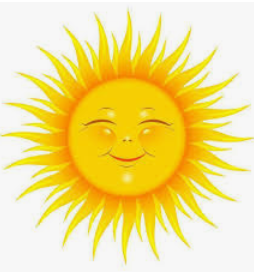 Danes je že majčkeno praznik,  zato boš danes samo pregledal rešitve torkovih nalog, nato pa si vzemi čas zase, pojdi v naravo, če imaš možnost,  odpočij si in uživaj v krogu družine.Na šolski spletni strani je že objavljen naš letošnji šolski časopis Ježkov rod. Če ga še nimamo na papirju, ga lahko berete vsaj na spletu!!!Tudi vaši prispevki so v njem Rešitev nalog iz DZ  str. 34/19-20, 22-32: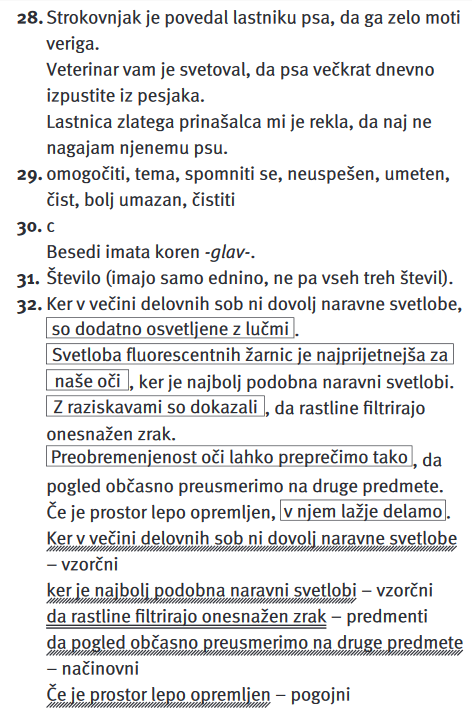 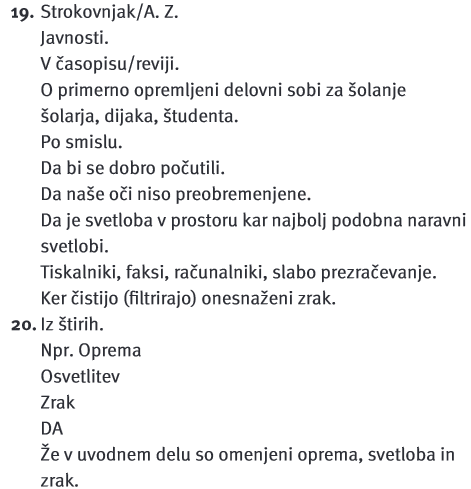 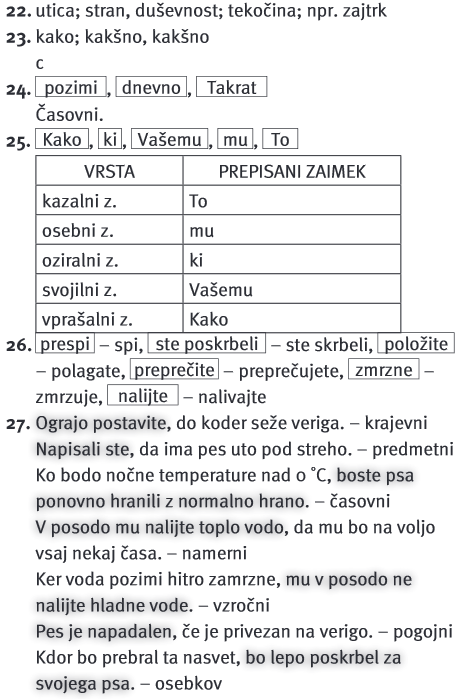 Za dodatno zabavno delo si tisti, ki želite malo več, poglejte še tale link: https://val202.rtvslo.si/2020/04/knjizevnost-v-pizami-e01-france-preseren/ Boštjan Gorenc (Pižama) bo vsak dan na zabaven način predstavil eno klasično delo :), tokrat je predstavil Prešernov sonet Apel in čevljar.Bodite dobro, pogrešam vas!Sanda Zupan